Vadovaudamasi Lietuvos Respublikos vietos savivaldos įstatymo 16 straipsnio 2 dalies 9 punktu, Lietuvos Respublikos valstybės tarnybos įstatymo Nr. VIII-1316 pakeitimo įstatymu patvirtinto Lietuvos Respublikos valstybės tarnybos įstatymo 30 straipsnio 1 dalies 1 punktu ir 1 priedo 4 punktu, Pagėgių savivaldybės taryba n u s p r e n d ž i a:1. Nustatyti nuo 2019 m. sausio 1 d.:1.1 Pagėgių savivaldybės administracijos direktoriaus pareiginės algos koeficientą –16,00;1.2 Pagėgių savivaldybės administracijos direktoriaus pavaduotojui pareiginės algos koeficientą – 15,00;1.3. Pagėgių savivaldybės administracijos direktoriaus pavaduotojui Alvidui Einikiui priemoką už administracijos direktoriaus pareigas – 20%  pareiginės algos.2. Sprendimą paskelbti Pagėgių savivaldybės interneto svetainėje www.pagegiai.lt.Šis sprendimas gali būti skundžiamas Lietuvos Respublikos administracinių ginčų komisijos Klaipėdos apygardos skyriui (H.Manto g. 37, 92236 Klaipėda) Lietuvos Respublikos ikiteisminio administracinių ginčų nagrinėjimo tvarkos įstatymo nustatyta tvarka arba Regionų apygardos administracinio teismo Klaipėdos rūmams (Galinio Pylimo g. 9, 91230 Klaipėda) Lietuvos Respublikos administracinių bylų teisenos įstatymo nustatyta tvarka per 1 (vieną) mėnesį nuo sprendimo paskelbimo dienos.Savivaldybės meras			                                       Virginijus Komskis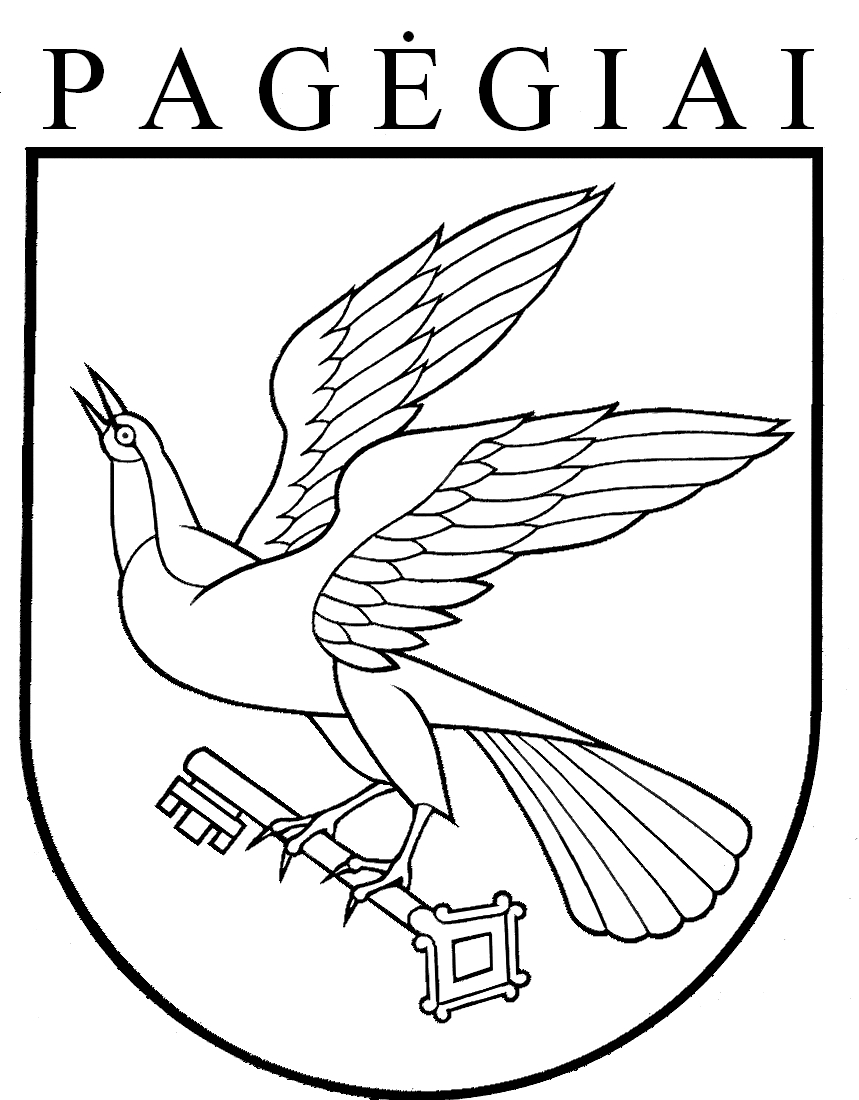 PAGĖGIŲ SAVIVALDYBĖS TARYBAsprendimasDėl PAREIGINĖS ALGOS KOEFICIENTO NUSTATYMO PAGĖGIŲ SAVIVALDYBĖS ADMINISTRACIJOS DIREKTORIUI IR PAGĖGIŲ SAVIVALDYBĖS ADMINISTRACIJOS DIREKTORIAUS PAVADUOTOJUI2019 m. sausio 31 d. Nr. T-1Pagėgiai